АДМИНИСТРАЦИЯНовомихайловского сельского поселенияМонастырщинского района Смоленской областиП О С Т А Н О В Л Е Н И Еот  21 .04. 2020г                          № 17д.Михайловка  Об утверждении отчета об  исполнении бюджета Новомихайловского   сельского поселения    Монастырщинского  района Смоленской области за 1 квартал 2020года     В соответствии с пунктом 5 ст.264 2  Бюджетного кодекса Российской ФедерацииАдминистрация Новомихайловского сельского поселения Монастырщинского района Смоленской области    п о с т а н о в л я е т:Утвердить отчет об исполнении бюджета Новомихайловского  сельского поселения Монастырщинского района Смоленской области за 1 квартал  2020годапо доходам в сумме 913,3 тыс. рублей, по расходам в сумме 787,4 тыс. рублей, профицит – 125 ,9тыс.рублей.                                                             Глава муниципального образованияНовомихайловского сельского поселенияМонастырщинского районаСмоленской области                                                                    С.В.Иванов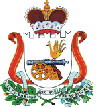 